Муниципальное бюджетное учреждение дополнительного образования "Детская художественная школа" (МБУДО "ДХШ") г.Железногорска.Дополнительная общеразвивающая общеобразовательная программа в области изобразительного искусства «Графика»Автор - составительГирич А.В.  Автор Гирич Анна Владимировна - преподаватель МБУДО «ДХШ»  г.Железногорска, член Союза художников России, член Красноярской школы ксилографии  Германа  Паштова.Родилась  в  г.Красноярске  13 июня  1977г.1987-1992г. Закончила ДХШ  имени Сурикова  №1 Красноярск.1993- 1998г. Красноярское   художественное  училище   им.Сурикова ,  театрально -  декорационное  отделение.  Диплом по пьесе Бернарда  Шоу «Цезарь  и Клеопатра».2000-2006г. Красноярский  государственный  художественный  институт, академическое  отделение  графики.  Закончила  по  специальности  художник- график  (искусство  книги)  мастерскую  профессора  Г.С. Паштова.  Диплом  на тему «Рассказы.  Алана Эдгара  По».    Является с 1998г. участником  городских, региональных,  краевых, всероссийских, международных, зарубежных выставок.Содержание1    Пояснительная записка 2   Основная цель.  Задачи учебного процесса.3  Основные средства художественной выразительности.4   Содержание учебного предмета.5  Практические занятия по предмету графика.6  Вступительный урок7 Эскиз композиционного натюрморта.8 Декоративная композиция «Стилизация сказочного персонажа» в технике графика.9«Натюрморт» в технике графики. (Линогравюра, ксилография)10 «Ex Libris»  или «Из книг»11 Станковая композиция «Город».12 Иллюстрации книги.13 Практические задания в работах учеников.ПОЯСНИТЕЛЬНАЯ ЗАПИСКАХарактеристика учебного предмета, его место и роль в образовательном процессе.Графика – один из видов изобразительного искусства, в котором изображение делается в виде рисунка, нанесённого на какую –либо плоскость в форме линии пятна или фактуры. Слово графика произошло от греческого grapho, что означает –«пишу, рисую».  Рисунок выполняется карандашом, углём, тушью или краской одного цвета.  Рисунок является основой создания образа в других видах искусства – живописи, скульптуре, архитектуре. В зависимости от назначения графика делиться на несколько видов: станковую, книжную, плакатную и прикладную. К станковой графике относятся рисунки, имеющие самостоятельное значение, где художник сам выбирает тему, материалы и способы выполнения.В рисунках для иллюстрирования литературных произведений художник должен создавать графический образ, соответствующий образу, созданному писателем. Художник лишь обогащает этот образ деталями, изображением окружающей обстановки, о которых могло даже не упоминаться.К прикладной или производственной графике относятся рисунки оформительского характера: этикетки, грамоты и т.п.Гравюра- печатное воспроизведение рисунка, выполненного различными способами гравирования на доске. Есть три вида печатной графики: высокая печать, глубокая печать, плоская печать.К высокой печати относятся линогравюра, ксилография и гравюра на картоне. К глубокой печати относятся все виды офорта.К плоской печати относится литография,  монотипия.Программа «Графика» рассчитана нетрадиционное художественное воспитание. Даёт твёрдую платформу будущему профессионалу, любителю искусства, формирует цельную творческую личность. Развивает мышление, память, воображение, концентрацию внимания и закрепляет основы композиции.Специфика изучение разных видов эстампа – линогравюры, ксилографии, гравюры на картоне и искусство оформления книги, экслибрис, буквица. Вот эта особенность  заставляет учеников искать средства выражения и мыслить внутри художественной формы. Сам материал, сами техники открывают новые возможности и заставляют действовать в рамках этих возможностей. Книжная иллюстрация требует, хорошего знания материала о том времени , о котором говориться в книге. Кроме того, специфика работы на бумаге, в книге или станковом листе отличается способами решения пространства и разными формальными приёмами. Основная цель.	Дополнительная общеразвивающая общеобразовательная программа в области изобразительного искусства  «Графика» предусматривает практическую подготовку учеников.В процессе практических занятий осуществляется развитие эстетического вкуса и художественных способностей, овладение изобразительными  умениями и навыками в работе с графическими материалами. В результате ученики должны приобрести умение самостоятельно и творчески использовать знания и навыки в дальнейшем  обучении.Из всего многообразия изобразительных графических средств по каждому виду отобраны в определённой системе  основные, которые дают возможность грамотно изображать предметы и раскрывать свои темы в работах более выразительными способами.В систему положены два принципа: учёт специфики данного вида искусства и постепенность усложнения приёмов изображения. Большое внимание на занятиях должно быть уделено овладению каждым учеником изобразительными приёмами по графическим видам и развитию умений самостоятельно использовать эти навыки. Практическое ознакомление подкрепляется из теории изобразительного  искусства  и различного наглядного материала: произведений искусства, примерных образцов выполнения работы и работ учеников.Полученные умения ученики закрепляют в самостоятельной работе при выполнении сбора материала и кратковременных упражнениях.В течении года все работы проверяются и оцениваются преподавателем, на основании этого в конце года и по итогам просмотра ставиться оценка.Задачи учебного процесса:1. Познакомить с историей развития графического искусства.2. Усвоить профессиональные понятия3.Научить применять контрасты, в графической композиции4. Дать понятие силуэт, линия, пятно, фактура.5. Научить качественно работать с эскизами, фор эскизами, последовательно, профессионально вести работу.5. Научить технике печатной графики.6. Воспитывать активное отношение к трудовой, исследовательской деятельности, интерес к искусству, понимание традиций реалистической школы.Основные средства художественной выразительности.Линия в рисунке – основное изобразительное средство. Линия может иметь значение как самостоятельное, так и совокупность нескольких линий, дающая изображение данного предмета.Линия однородная и не меняющаяся по своей толщине в процессе всего изображения передаёт форму предмета, прорисовывает детали. Может работать как более выразительное средство в качестве штриха, который на одном и том же рисунке может быть тоньше, толще, короче, длиннее, быть менее разряжённым или плотнее ложиться друг к другу. Силуэт - наиболее выразительная форма предмета, общая обрисовка его контура.  В условно- плоскостном рисунке предмет изображается в двух измерениях, без передачи объёма светотеневыми средствами. При таком типе изображения важно выбрать точку зрения, с которой лучше выделяется характерная форма предмета. Фактура-состоит из линий, точек, множества пятен, различных штриховок и т.п. Является частью фона или предмета.Практические занятия по предмету графика.Занятие 1. Вступительный урок. Познакомить учеников с техникой  печатной  художественной графики. Познакомить с историей разных печатных техник.Цель. Привить интерес к гравюре, к экспериментам над рисунком, фактурам, исследованию восприятия натуры.Материалы и оборудование. Иллюстрации работ художников, и работ учеников.Занятие 2. Техника безопасности и практическое задание.Цель. 2.	Научить технике безопасности с инструментами и при печати на станке.3.Материаллы и оборудование.  Инструменты для гравюры, канцелярский нож маленький, линолеум.Практическое задание. Пробное упражнение приучает к правильному пользованию инструментами.Первое чему должен научиться ученик- дисциплина штриха.  Задача - награвировать небольшую дощечку разными фактурами: линия прямая, волнистая, спираль, точка, тон, растяжка от светлого к чёрному. Белые места вынимаются.  Это задание воспитывает аккуратность и точность в работе.Занятие 3. Эскиз композиционного натюрморта.Цель. Научить построению графической композиции.Материалы и оборудование.  Гуашь чёрная, белая. Тушь. Уголь. Гелиевая ручка. Бумага.Практическое задание. Упражнение делаться 2-3я ахроматическими цветами. В эскизе решаются массы чёрного, белого и серого. Их распределение по листу в количественном соотношении пятен.  Выявить пропорции, светлое на тёмном и наоборот, организовать в листе компоновку форм и масс, найти пластическое решение фор эскиза.  Занятие 4. Декоративная композиция «Стилизация сказочного персонажа» в технике графика.Цель. Познакомить с гравюрой на картоне. Материалы и оборудование. Картон, ткань, клей, канцелярский нож маленький. Бумага , тушь для эскиза.Практическое задание. Выполнить устойчивую композицию в прямоугольном формате по собственному  замыслу, используя абстракцию, стилизацию природных элементов. 	Подчинить второстепенные элементы главным, применить в работе ритм тона, формы, фактур. Перенести рисунок на картон, с учётом тональности наклеить силуэты фигур и ткани. Напечатать на офортном станке.Занятие 5. «Натюрморт» в технике графики. (Линогравюра)Цель. Познакомить с гравюрой на линолеуме. Материалы и оборудование. Инструменты для гравюры, канцелярский нож маленький, линолеум.Практическое задание. 1. Эскиз тушью несложного натюрморта (Ваза, книги, драпировки, фрукты). 1/8  листа. Учить детей передавать материальность и пространство в натюрморте. 2.Передать в рисунке характерную форму плодов и предметов, составляющих натюрморт с учетом их освещенности и пространственного положения за счёт разных фактур.  3.Развивать умение передавать большие тональные отношения, взаимодействие крупных масс. Развивать умение использовать графические средства для выразительности. 4. Перевести рисунок в зеркальном отображении на линолеум через кальку. Задача - решить графический этюд, композиция которого построена на контрасте чёрного и белого. Сначала гравируются белые места, затем серые. На линолеуме можно применять чёрные и белые линии, чёрное и белое пятно, разнообразные точки и штрихи. Таким образом, можно разнообразить графические приёмы, выбирая наиболее подходящие для выбранной темы. Печать работ на офортном станке.Занятие 6. «Натюрморт» в технике графики. (Ксилография) 1-Гравюра на дереве.Цель. Познакомить техникой обрезной ксилографии.Материалы и оборудование. Инструменты для гравюры, канцелярский нож маленький, отшлифованная доска.Практическое задание. 1. Эскиз тушью натюрморта. 1/8  листа. Учить детей передавать материальность и пространство в натюрморте. 2.Передать в рисунке характерную форму предметов, составляющих натюрморт с учетом их освещенности и пространственного положения за счёт разных фактур.  3.Развивать умение передавать большие тональные отношения, взаимодействие крупных масс. Развивать умение использовать графические средства для выразительности. 4. Перевести рисунок в зеркальном отображении на доску через кальку. Задача - решить графический этюд, композиция которого построена на контрасте чёрного и белого. Сначала гравируются белые места методом подрезания линии под углом, затем серые. В ксилографии хорошо работает фактура дерева.Печать работ на офортном станке.Занятие 7. «Ex Libris»  или «Из книг».Цель.  «Ex Libris» 1.	Изучение обобщения знака и иллюстрации . 	Воспитывать трудолюбие и бережное отношение к работе. Материалы и оборудование. Практическое задание.  1. Эскиз 1/8  листа, тушь. 2. Стилизация образа, и выражение характера.   3.Эмблема и символ графического произведения. Темы от героических до шуточных, при этом изображение в концентрированной символической форме рассказывает о круге интересов и вкусов владельца. Перевод в материал.Занятие 8. Станковая композиция «Город».Цель.  1.	Познакомить учащихся со способами выражения движения в станковой композиции.Материалы и оборудование. ¼ листа, тушь, образцы работ, инструменты для гравюры, канцелярский нож маленький, линолеум.Практическое задание.  1. Эскиз 1/8  листа, тушь	. Познакомить учащихся со способами выражения движения в станковой композиции. Можно использовать зарисовки из пленэра 2. Выполнить композицию, выбрав сюжет с передачей динамики из окружающей жизни, основанный на собственных наблюдениях.  3.Развивать умение применять в композиции закон равновесия и организации плоскости. 4.	Создать образ города, используя приемы стилизации и графические зарисовки.5. Перевести рисунок в зеркальном отображении на линолеум через кальку.  Приступить к гравированию, важно обдумывать каждую линию. При сомнении лучше оставит больше чёрного. После предварительной печати можно поправить оттиск белилами и продолжить гравировать до окончательного желаемого результата.Печать работ на офортном станке.Занятие 7. Иллюстрации книги.Цель.  Для книги нужно уметь сделать обложку,2-5 иллюстраций, буквицу и заставку на заданную тему.Материалы и оборудование. Эскиз ¼ листа,, тушь, образцы работ, ¼ листа, тушь, иллюстрации картин художников по теме. Линогравюра, картография или ксилография по выбору.Практическое задание.  1.Книжная иллюстрация требует, хорошего знания материала о том времени, о котором говориться в книге.  Сделать сбор материала (зарисовки костюмов, местности, архитектуры и т.п.)2.	Добиваться от учащихся ясного выражения идеи в композиции и содержания литературного произведения.3.	Передать характер изображаемых лиц, обстановку и место действия.4.	Развивать умение применять законы композиции для большей выразительности.5.	Воспитывать интерес к литературным произведениям и прилежность в работе.6.   Перевести рисунок в зеркальном отображении на линолеум через кальку.  Приступить к гравированию, важно обдумывать каждую линию. При сомнении лучше оставит больше чёрного. После предварительной печати можно поправить оттиск белилами и продолжить гравировать до окончательного желаемого результата.7. Печать работ на офортном станке.Данную программу можно использовать на уроках по композиции и ознакомительных уроках по истории искусств.В качестве иллюстраций использованы работы детей МБУДО «ДХШ» г.Железногорска Красноярского края, выполненные на факультативных занятиях по графике и уроках композиции  под руководством Гирич А.В.,Практические задания в работах учеников.Занятие 2. Техника безопасности и практическое задание.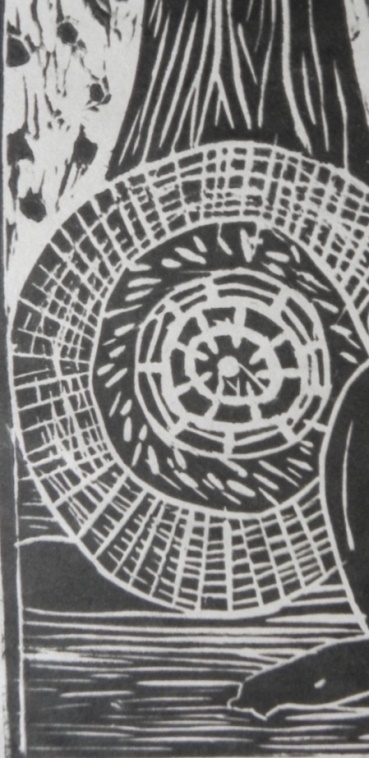 Упражнение - награвировать небольшую дощечку разными фактурами: линия прямая, волнистая, спираль, точка, тон, растяжка от светлого к чёрному.Занятие 3. Эскиз композиционного натюрморта.В эскизе решаются массы чёрного, белого и серого. 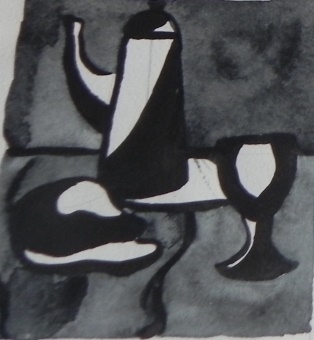 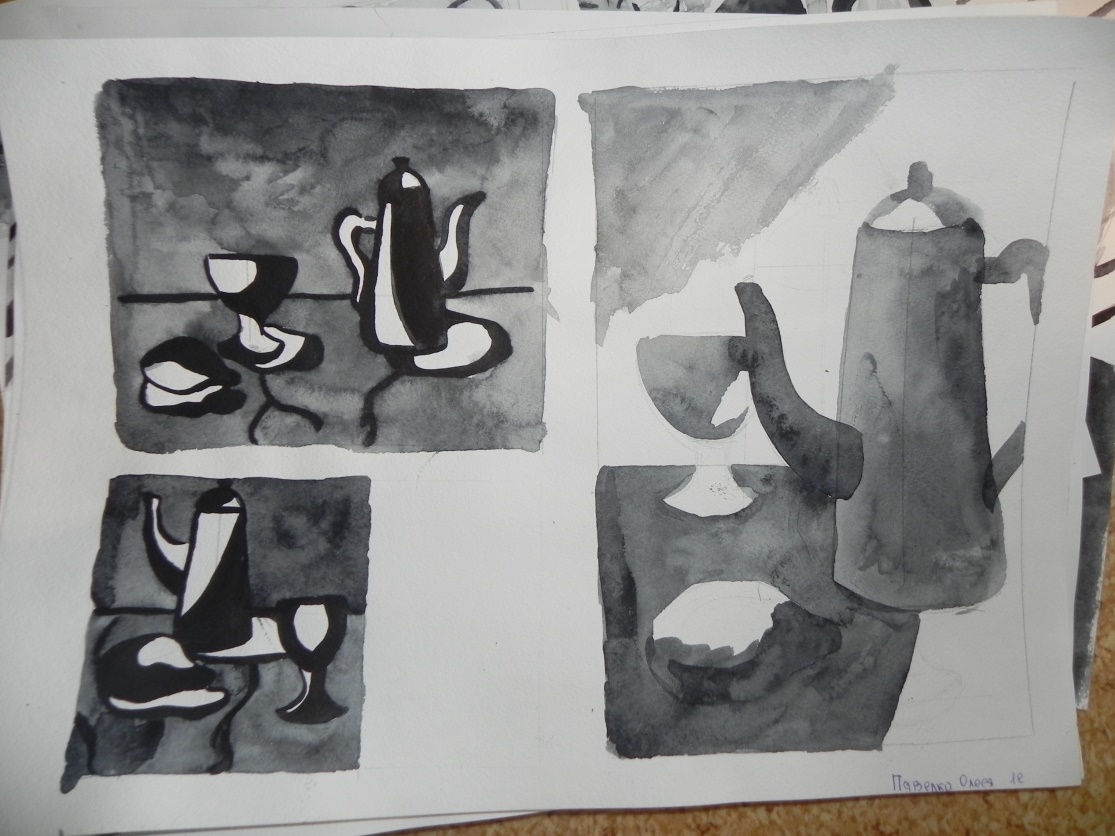 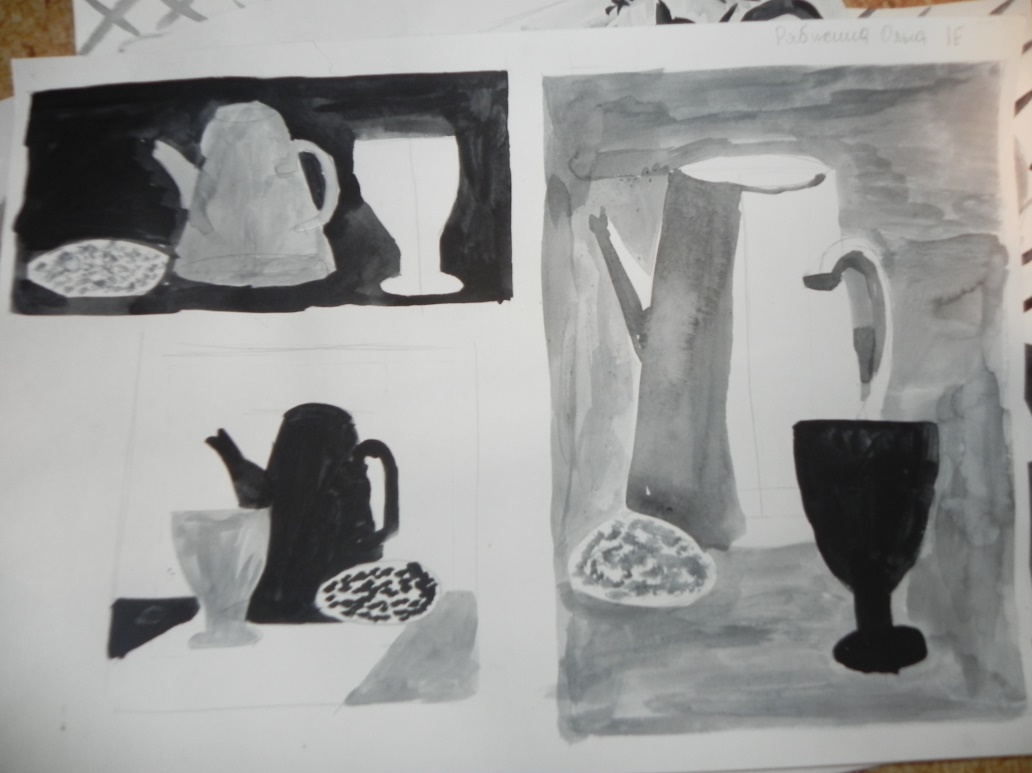 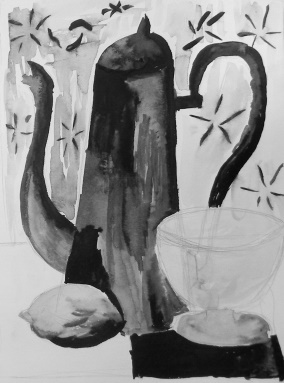 Занятие 4. Декоративная композиция «Стилизация сказочного персонажа или птицы» в технике графика.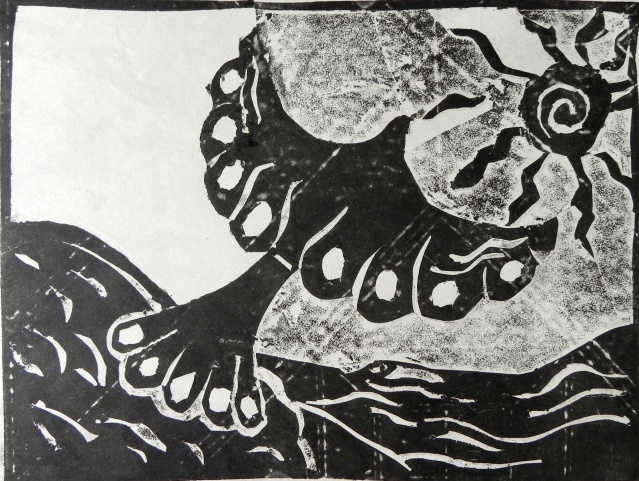 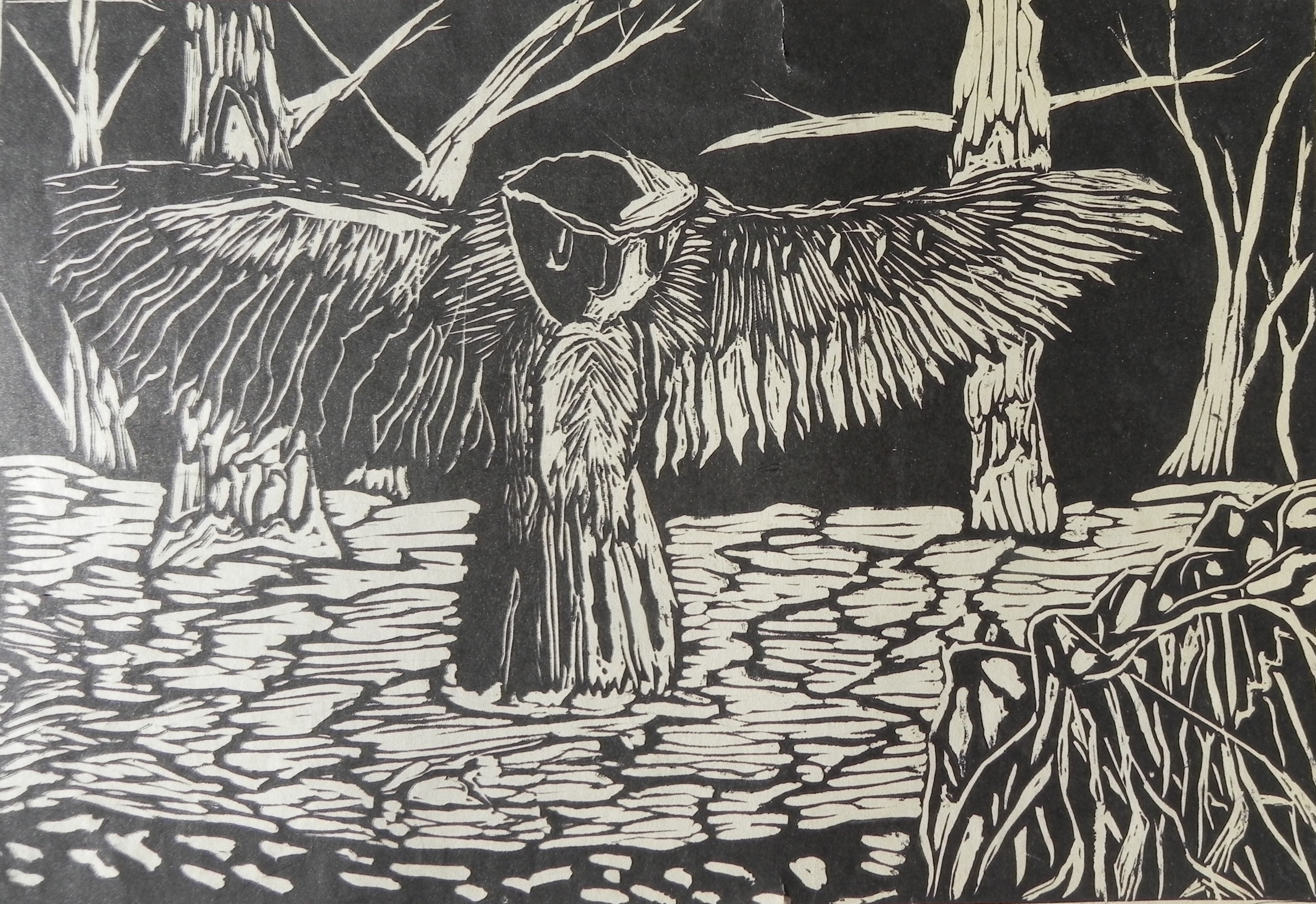 Занятие 5. «Натюрморт» в технике графики. (Линогравюра)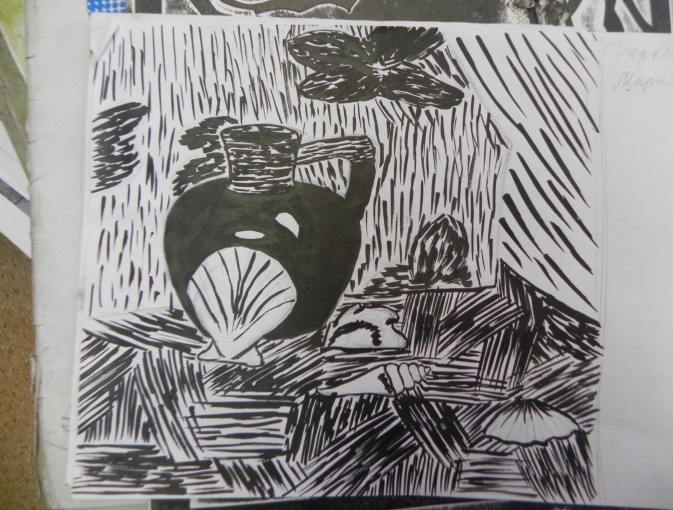 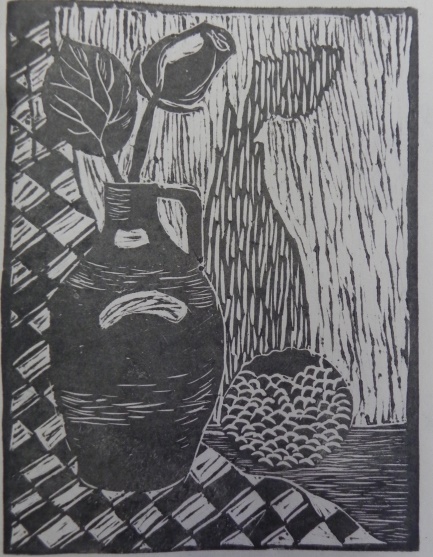 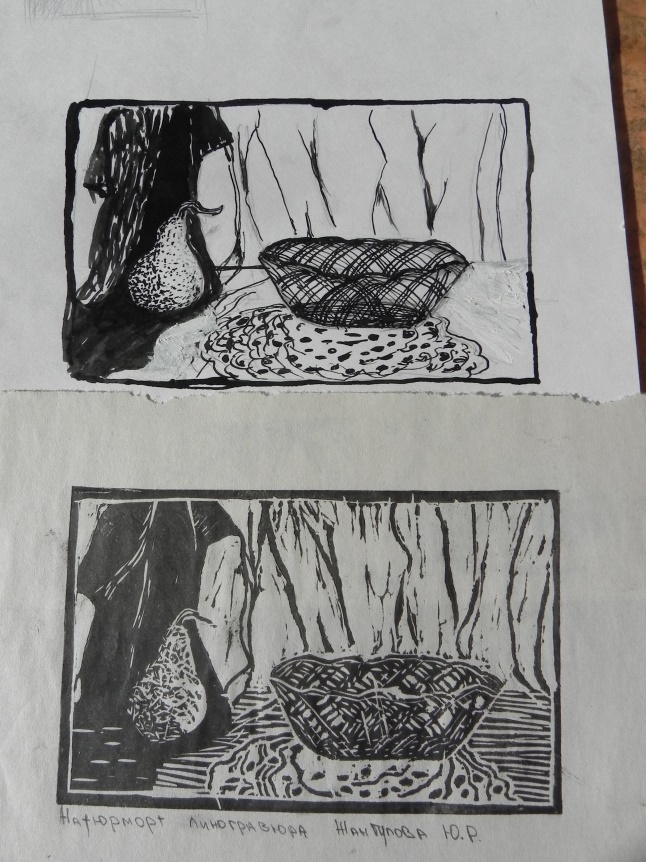 Эскиз с проработанной фактурой             ЛиногравюраЗанятие 7. «Ex Libris»  или «Из книг».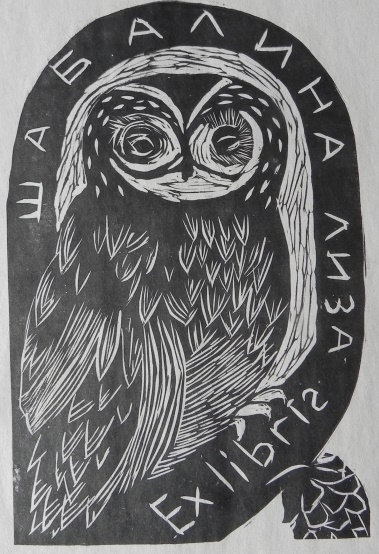 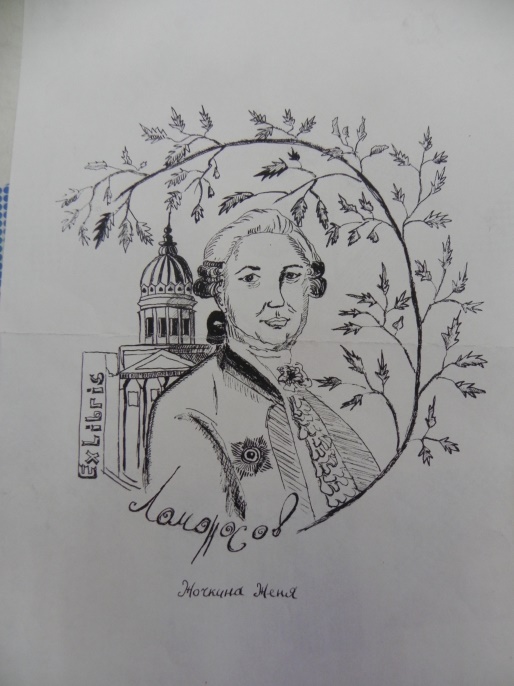 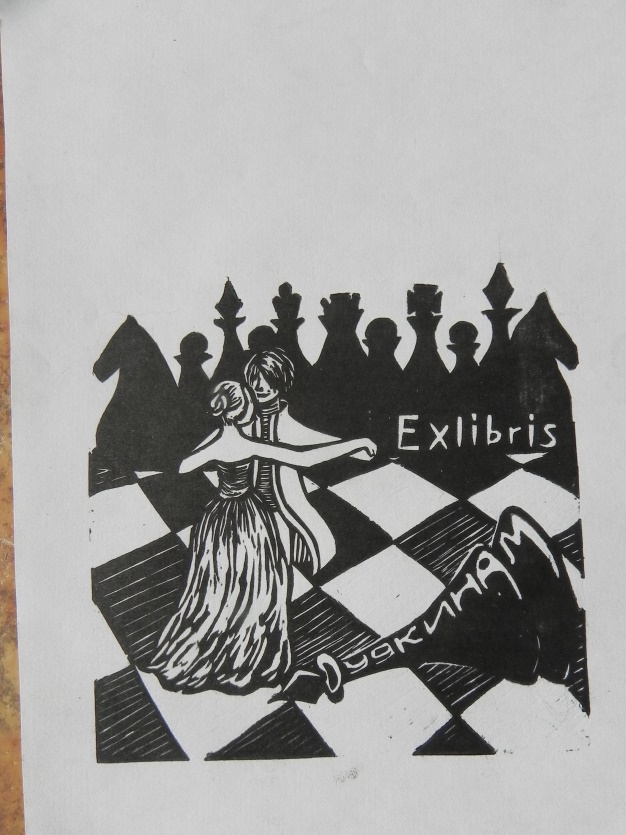 Занятие 8. Композиция «Город».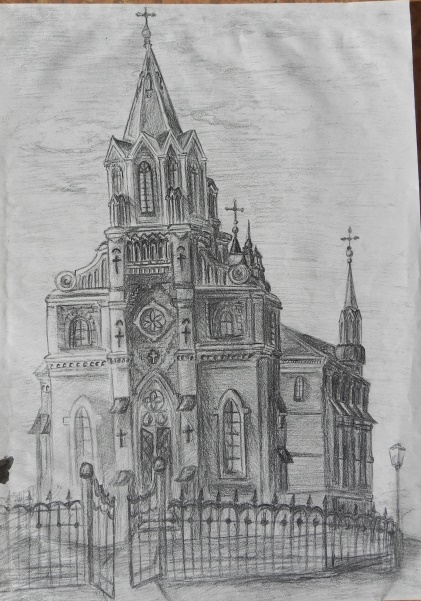 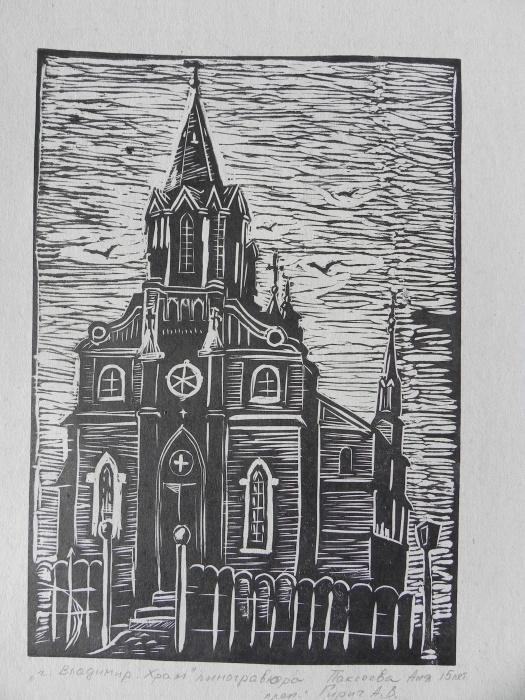 Зарисовка на пленэре                            ЛиногравюраСтанковая композиция.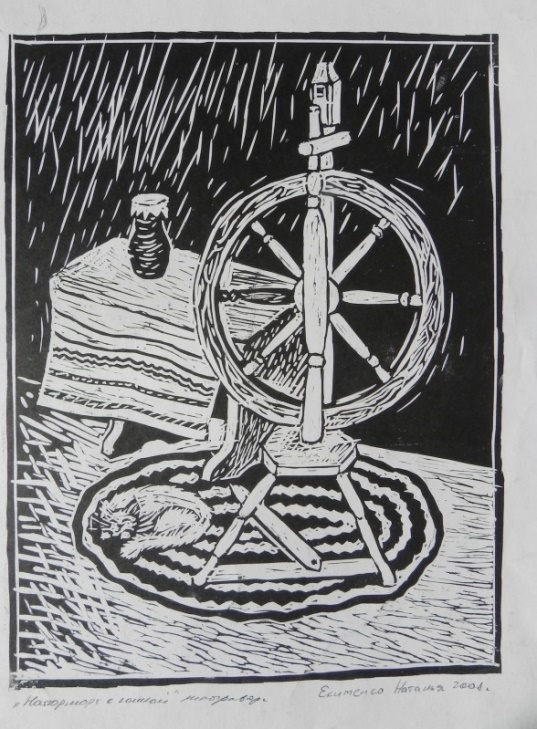 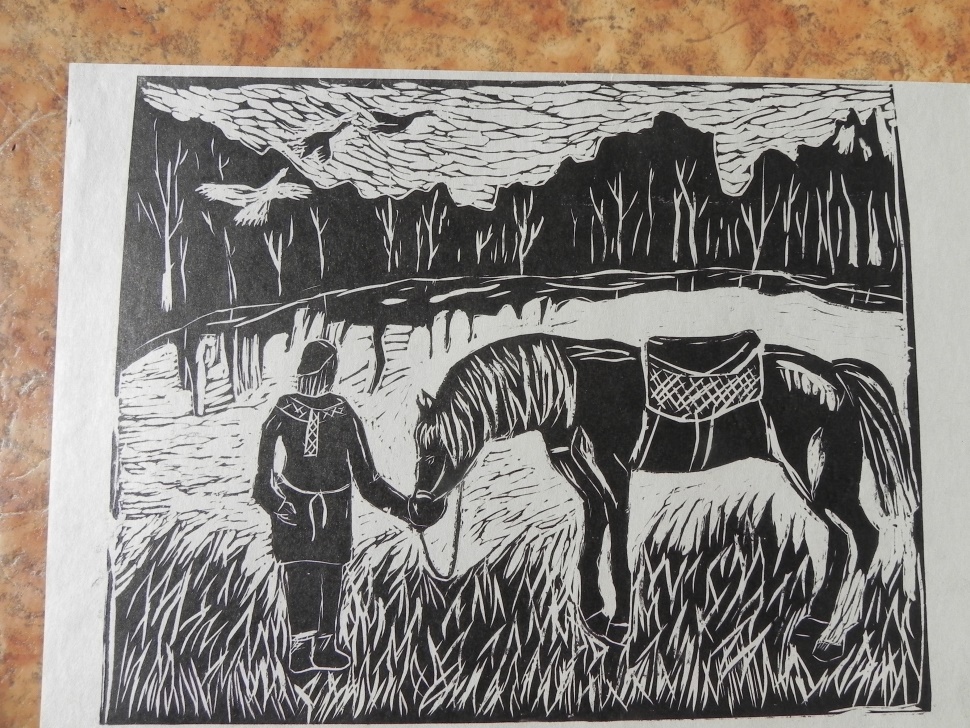 Занятие 7. Иллюстрации к книге.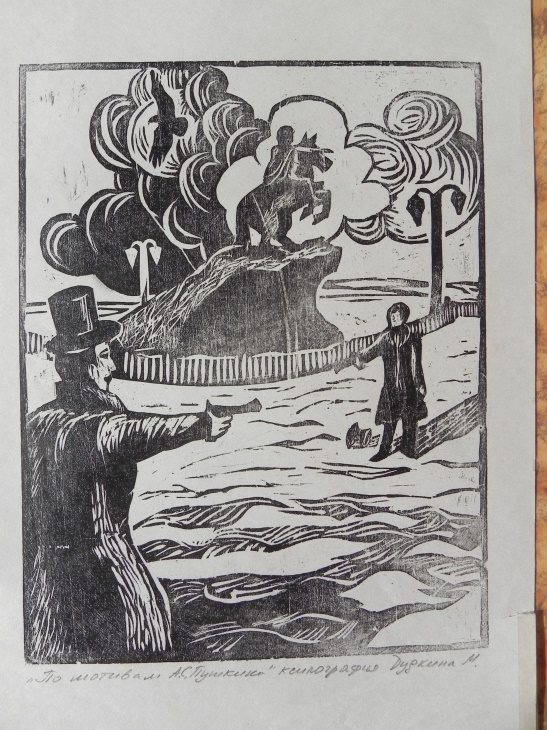 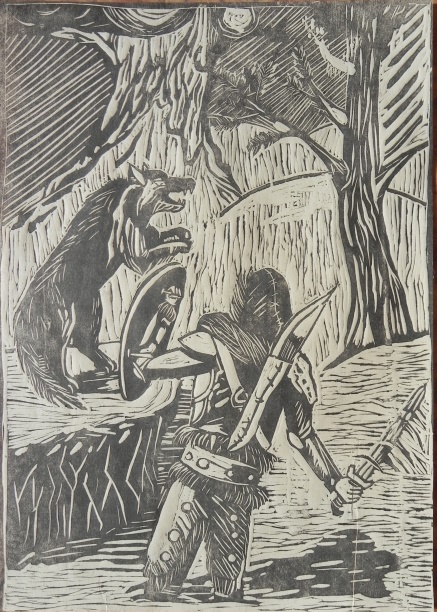 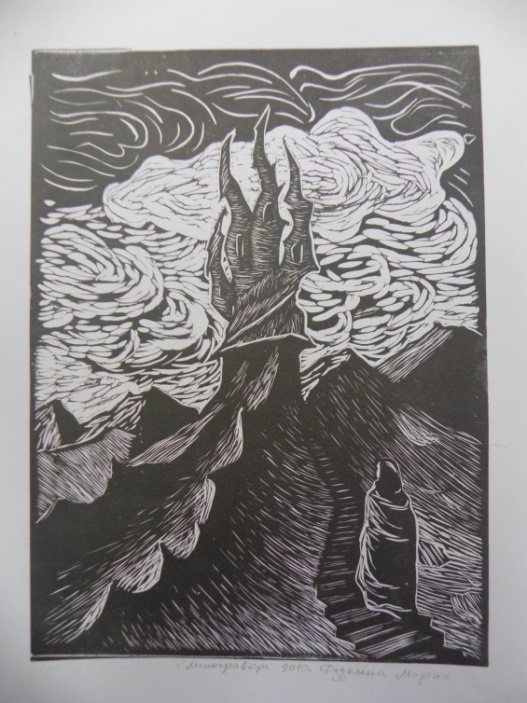  Ксилография	                                 Линогравюра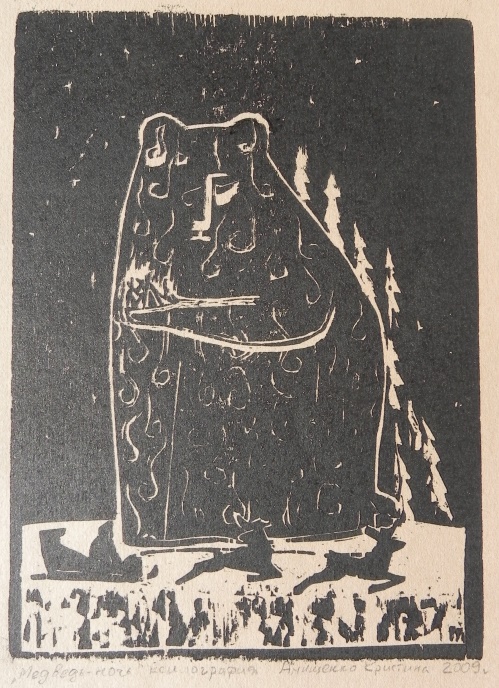 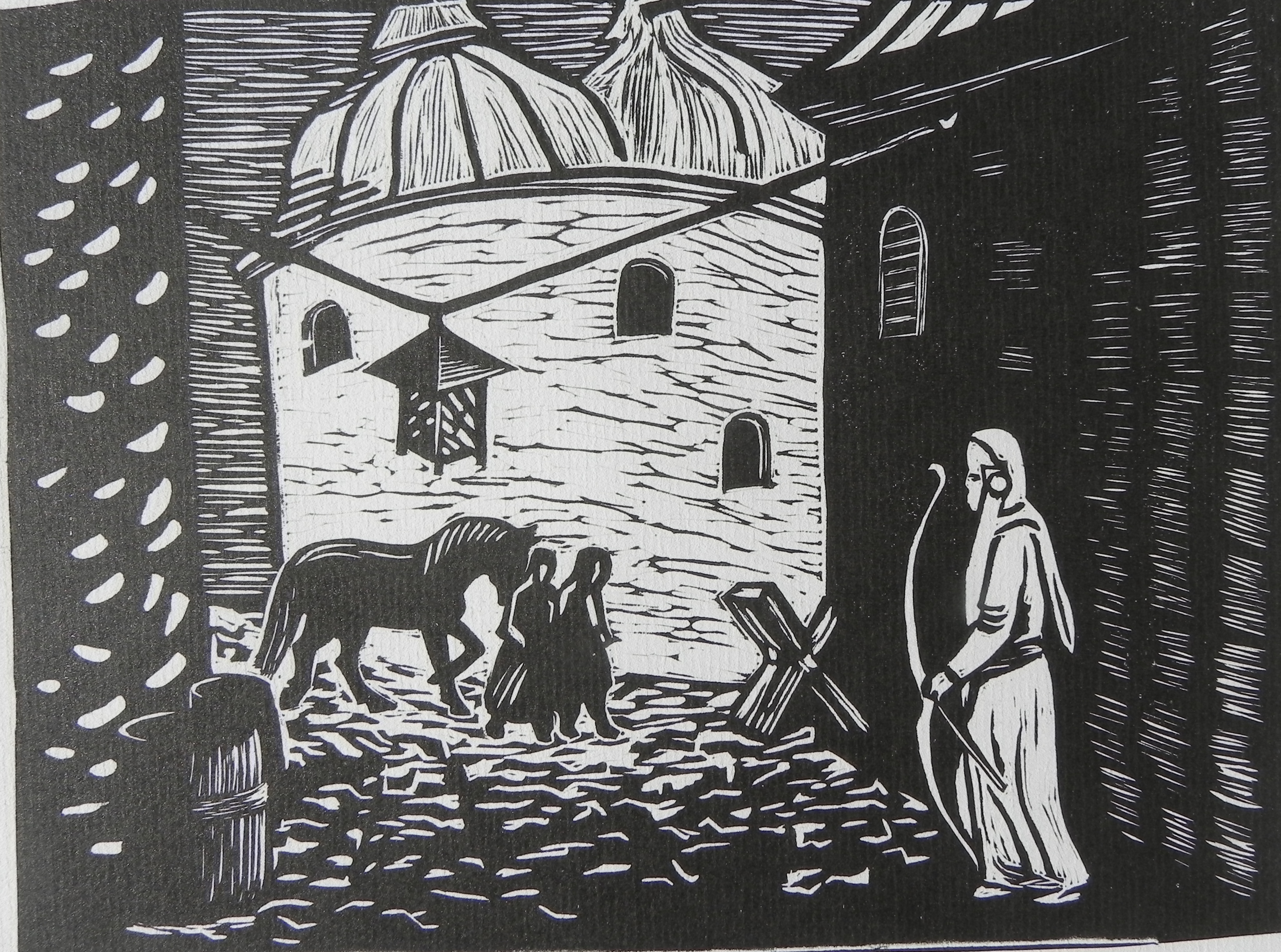 